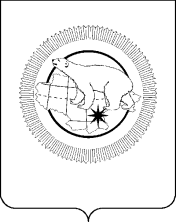 АДМИНИСТРАЦИЯ МУНИЦИПАЛЬНОГО ОБРАЗОВАНИЯ ЧУКОТСКИЙ МУНИЦИПАЛЬНЫЙ РАЙОНПОСТАНОВЛЕНИЕот 01.02.2013 г. № 07с. ЛаврентияВ целях приведения нормативно правовых актов с действующим законодательством, нормативно правовыми актами Совета депутатов Чукотского муниципального района, Администрация муниципального образования Чукотский муниципальный районПОСТАНОВЛЯЕТ:1.Внести следующие изменения в постановление Администрации муниципального образования Чукотский муниципальный район от 29.12.2012 года №64 «Об утверждении Порядка возмещения за счет средств бюджета муниципального образования Чукотский муниципальный район расходов по коммунальным услугам муниципальной гостиницы МУП «Чукотсервис»:В порядке возмещения за счет средств бюджета муниципального образования Чукотский муниципальный район расходов по коммунальным услугам муниципальной гостиницы МУП «Чукотсервис»:1) абзац 3 пункта 4 дополнить следующим: «(по форме согласно приложению 4 к настоящему порядку)», в соответствии с приложением к настоящему Постановлению.2.	Настоящее постановление подлежит обнародованию в
установленном порядке и вступает в силу с 01 января 2013 года.3.	Контроль за исполнением настоящего постановления возложить на
Управление финансов, экономики и имущественных отношений
муниципального образования Чукотский муниципальный район. Первый заместительГлавы Администрации                                                                       Л.П. ЮрочкоО внесении изменений в постановление
администрации муниципального образования Чукотский муниципальный район от 29.12.2012 года № 64